PPoseidon Nickel Agreement Act 1971Portfolio:Minister for State and Industry Development, Jobs and TradeAgency:Department of Jobs, Tourism, Science and InnovationPoseidon Nickel Agreement Act 19711971/05915 Dec 197115 Dec 1971Poseidon Nickel Agreement Amendment Act 19851985/01712 Apr 198512 Apr 1985 (see s. 2)Reprint 1 as at 7 Nov 2008 Reprint 1 as at 7 Nov 2008 Reprint 1 as at 7 Nov 2008 Reprint 1 as at 7 Nov 2008 Standardisation of Formatting Act 2010 s. 4 & 42(2)2010/01928 Jun 201011 Sep 2010 (see s. 2(b) and Gazette 10 Sep 2010 p. 4341)Poseidon Nickel Agreement Amendment (Termination) Act 20222022/0031 Mar 2022s. 1 & 2: 1 Mar 2022 (see s. 2(a));Act other than s. 1 & 2: 2 Mar 2022 (see s. 2(b))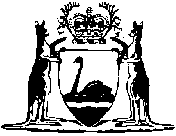 